Задача 239 (5 баллов)Ответ:  а) да,  б) да,  в) да,  г)  да,  д) нет.Решение: а) Приведем пример многранника с вектором граней . При построении за основу взят куб, затем возле шести вершин отрезаем по треугольной пирамиде.б) в) Также приведем соответствующие графы многогранников с векторами граней 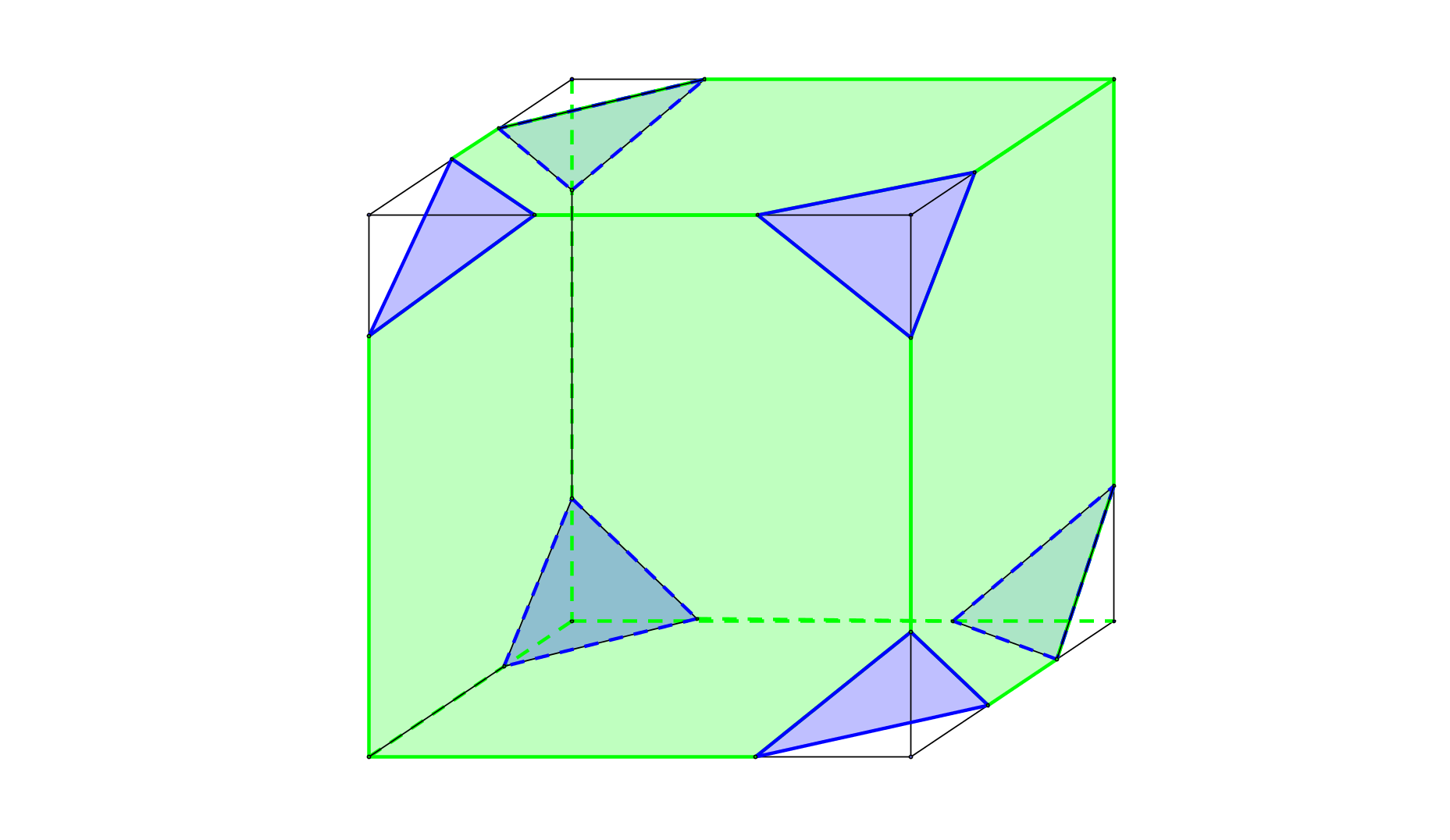 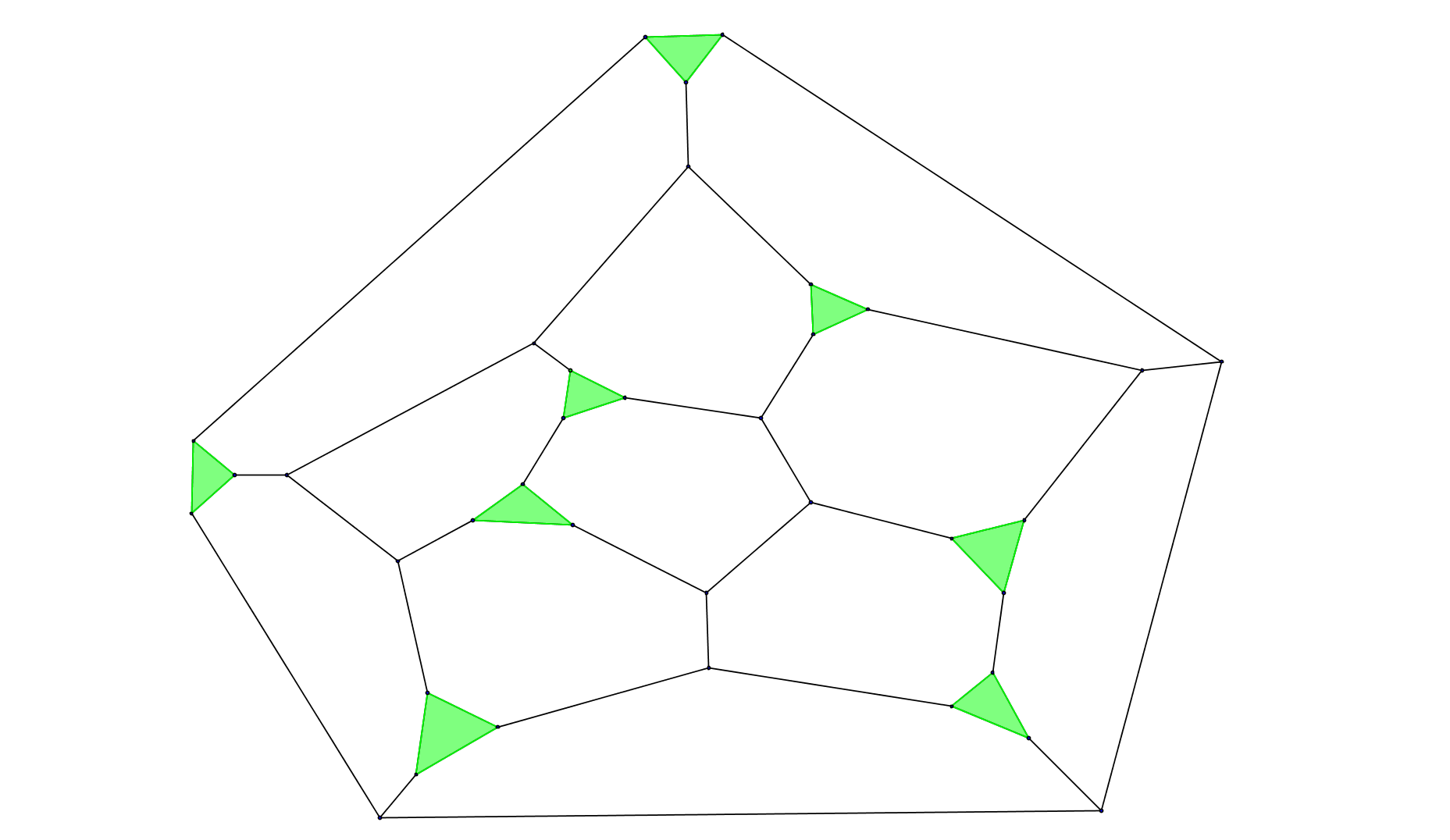 и  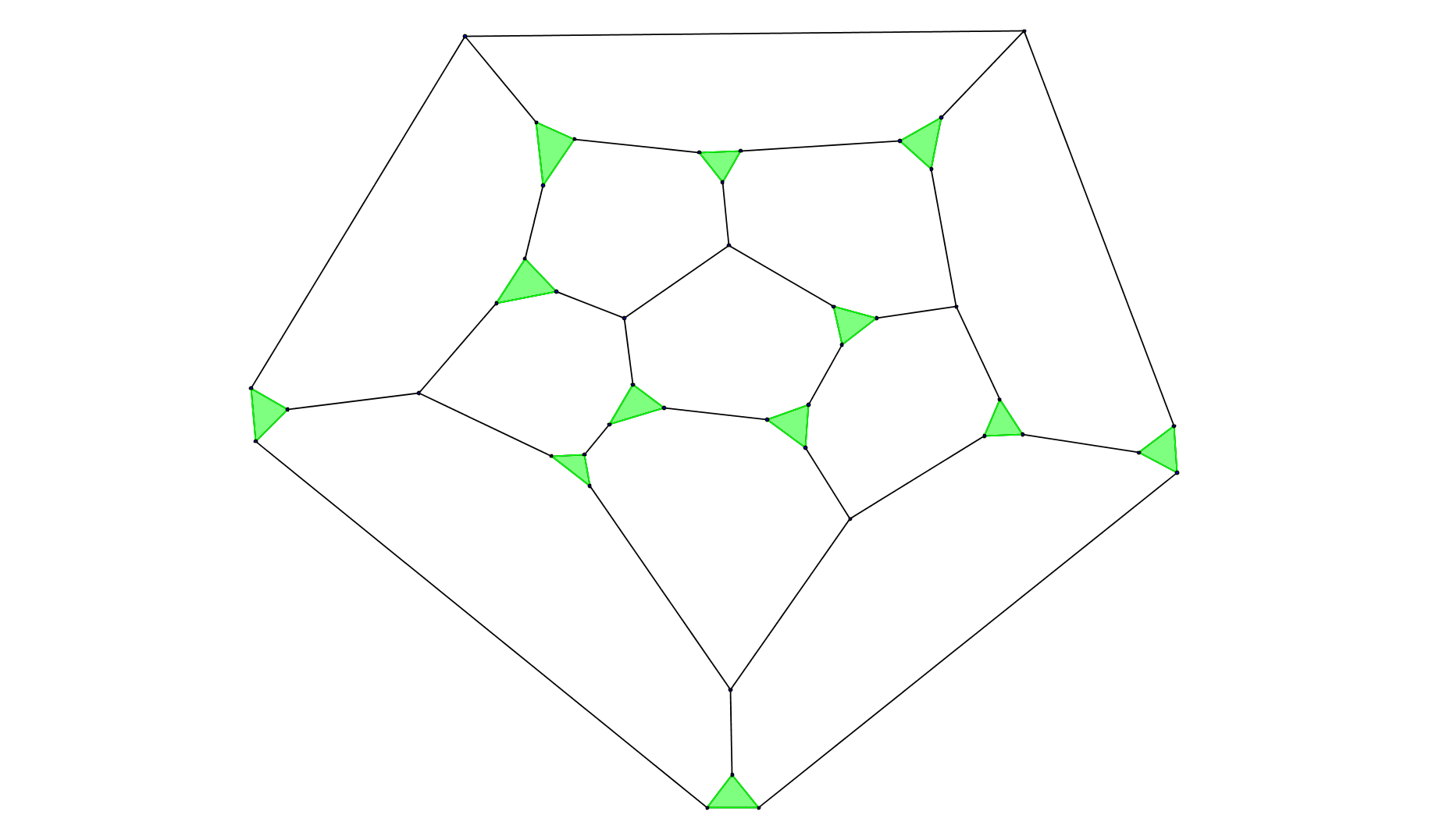 За основу взят правильный додекаэдр, у которого возле некоторых вершин отрезаем по треугольной пирамиде.  В результате образуются новые треугольные грани, на рисунке указанные зелёным цветом.г) 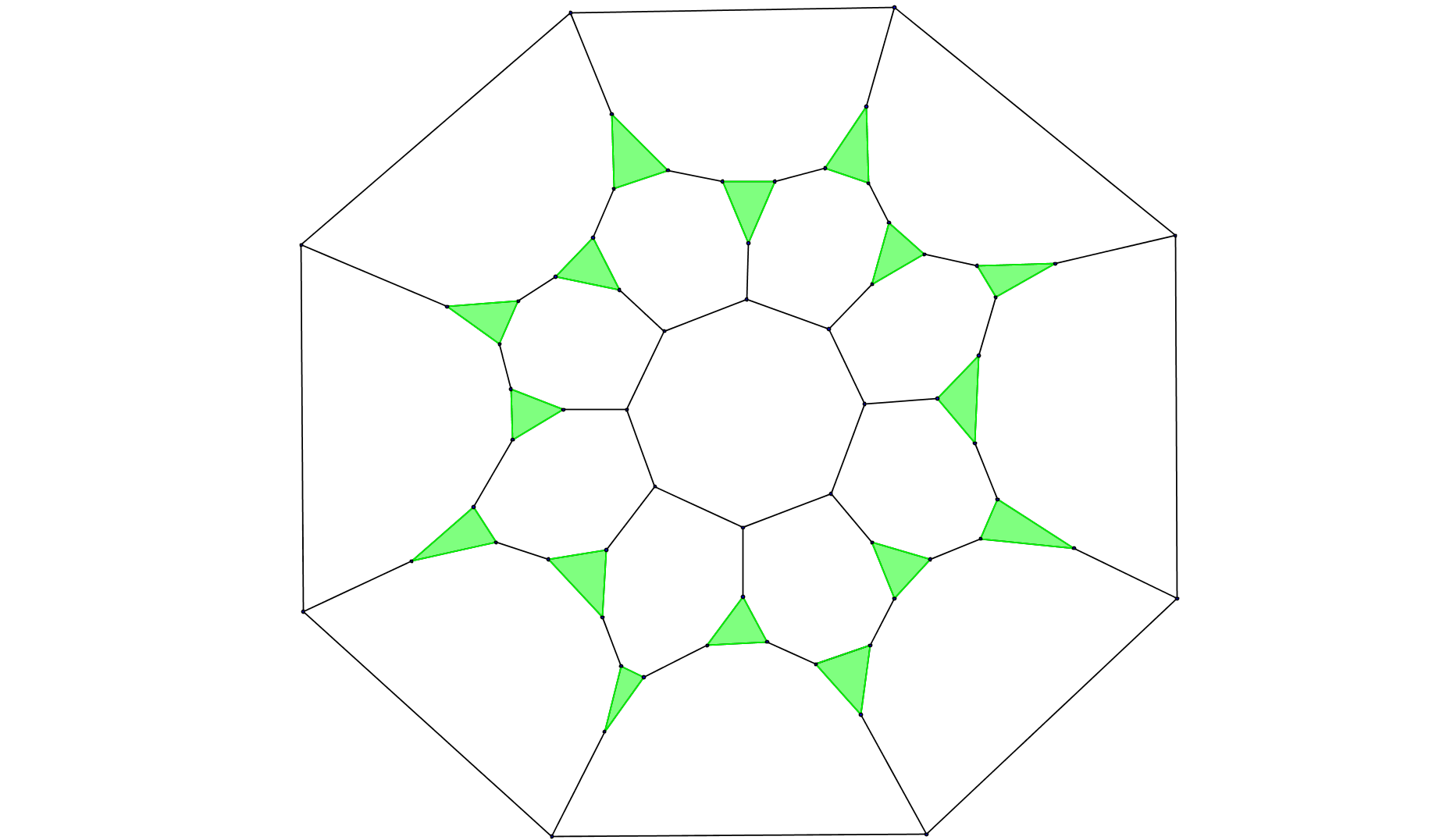 Приведем соответствующий граф многогранника с вектором граней Пусть у выпуклого многогранника вектор граней  , тогда для количества рёбер  имеем  . Из теоремы Эйлера для выпуклых многогранников следует для количества вершин : .                                                      (1)В каждой вершине сходятся не меньше трёх рёбер, поэтому  , а с учётом (1) получаем . И значит,,то есть                                                   (2)Далее, при некотором  определим    . Тогда ,и после подстановки в (2) получаем                                      (3)Левая часть неравенства положительна, тогда, как минимум, один из коэффициентов  в (3) также должен быть положительным. Следовательно, , и поэтому                                                              (4)д) При  оценка (4) имеет вид . Значит, в любом выпуклом многограннике количество девятиугольных граней меньше количества остальных граней, и ответ в этом пункте отрицательный.Рассмотрим многогранник, граф которого содержит  рядов, содержащих  семиугольных граней (на рисунке обозначены фиолетовым),   треугольных граней (чёрным цветом), а также   граней по периметру картинки (на рисунке ). Тогда  и 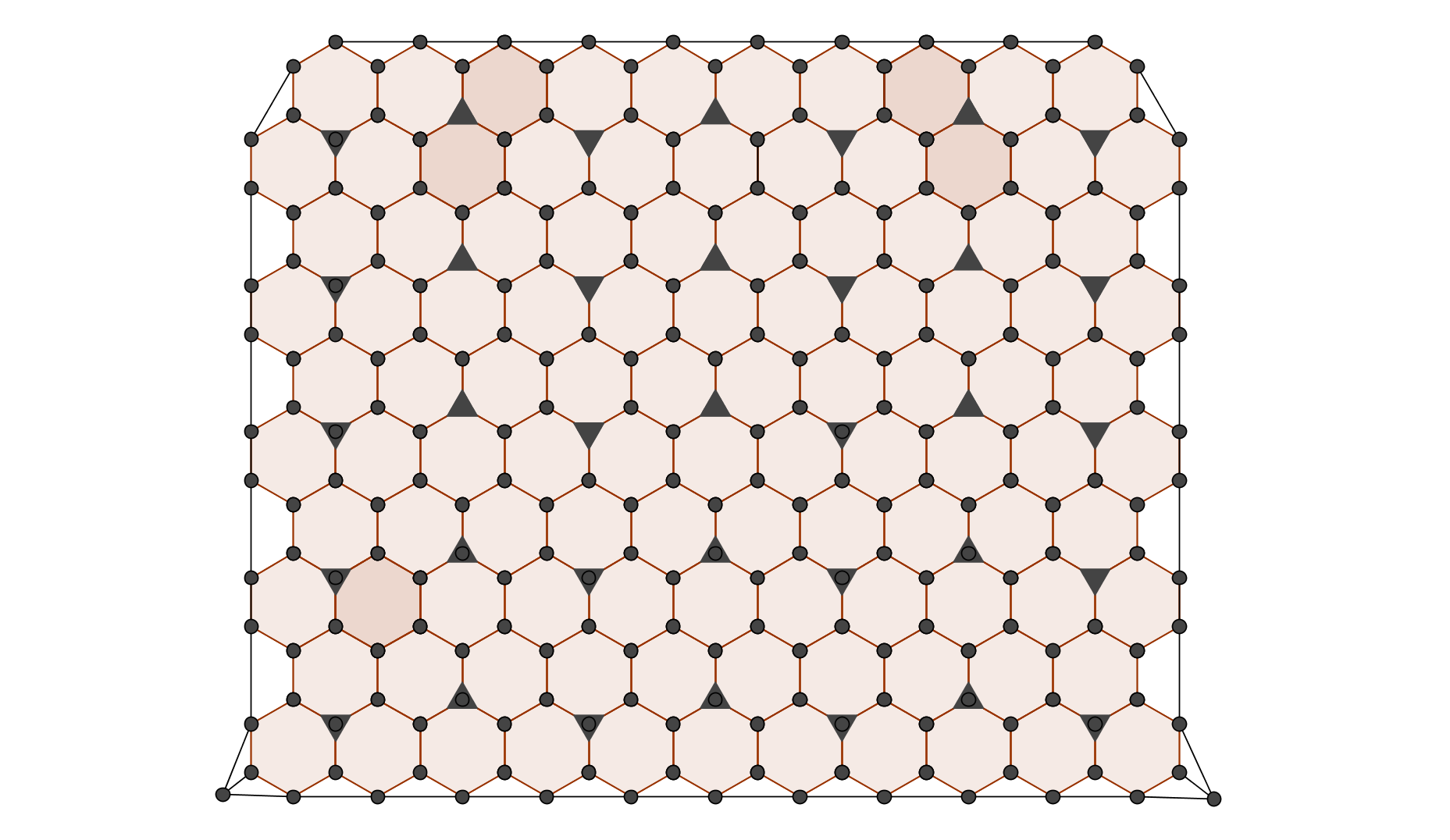 Так что оценка (4) точна при .Следующие построения показывают, что оценка (4) точна и при 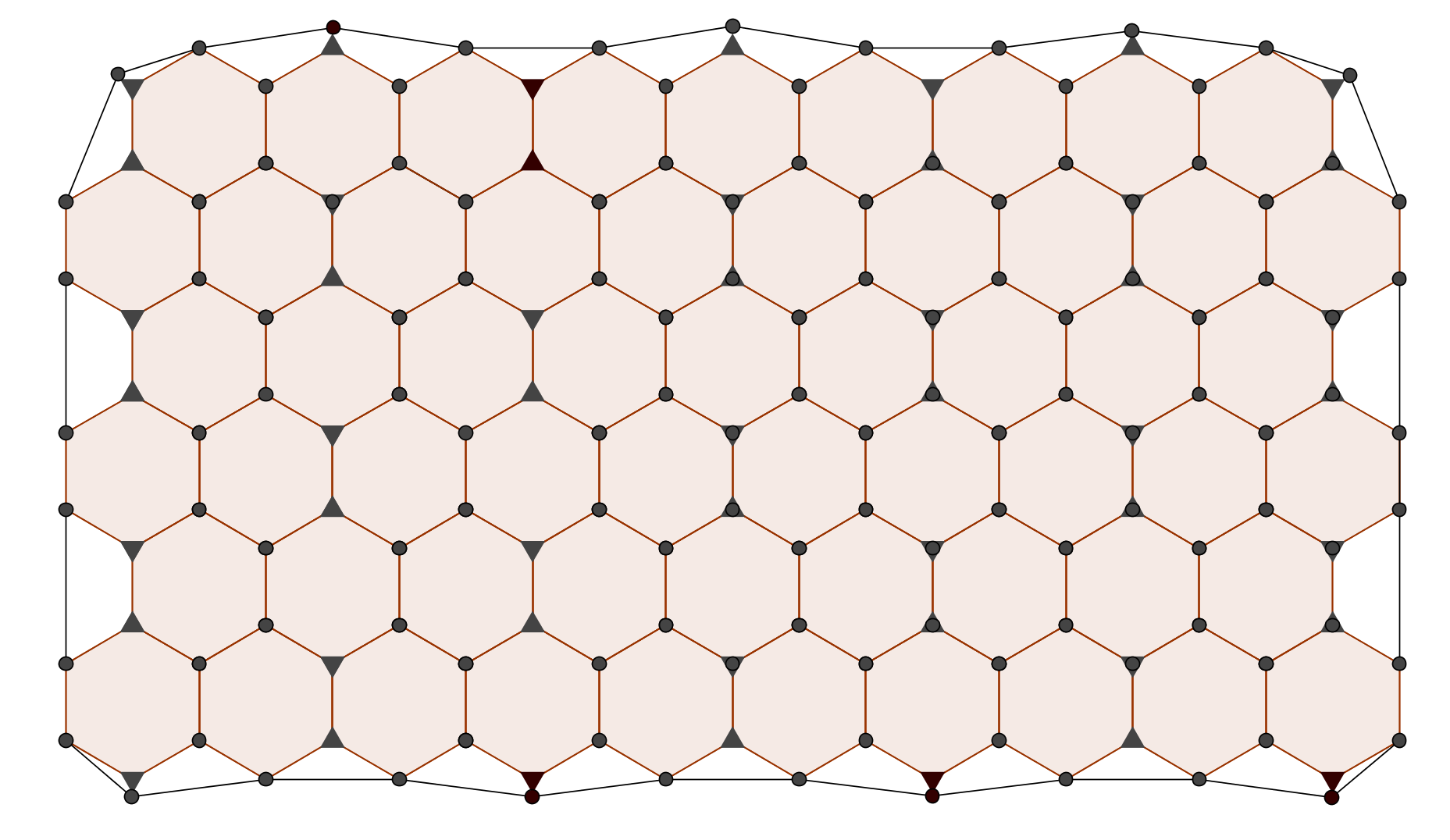  (на рисунке ) 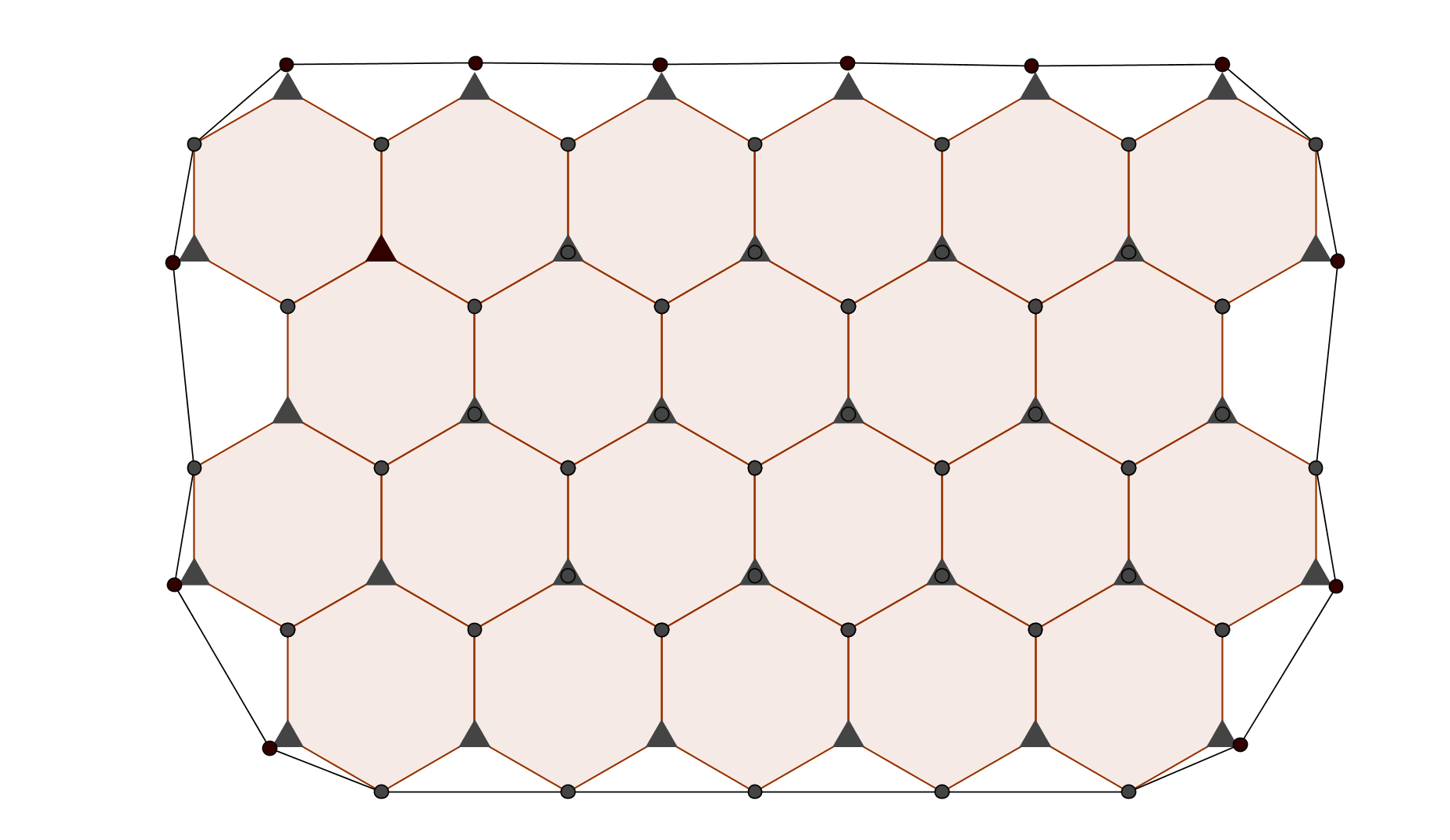  (на рисунке ) Если в полученном графе с данным значением    те вершины шестиугольников, в которых образуется треугольная грань, оставить без этих треугольных граней, а в остальных, наоборот, образовать треугольные грани, то получим граф c значением  . Таким образом, с помощью  конструкций при  получим графы для значений , которые в предельном переходе подтверждают точность оценки (4). А для   можно за основу взять заполнение шестиугольными гранями, а затем во всех вершинах образовать треугольные грани. Так что оценка (4) точна и при  